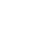 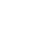 Job DescriptionJOB INFORMATIONJOB INFORMATIONJOB INFORMATIONJOB INFORMATIONJob TitleArea Program Administrative Assistant Line Manager TitleArea Program ManagerGrade Level10Department/OfficeField OperationsWork LocationArea ProgramCONTEXT CONTEXT CONTEXT CONTEXT CONTEXT CONTEXT CONTEXT CONTEXT World Vision is a Christian relief, development and advocacy organization working to improve the quality of life of people, especially children who are marginalized and living in poverty. World Vision (WV) helps all who are in need, regardless of their religion, race, ethnicity or gender. As a child-focused organization, WV’s work focuses on children, ensuring they are protected and their basic needs are met. World Vision Vietnam (WVV) has been funded from 13 support countries in Europe, Asia, the Americas and Australia. Funding of WVV consists of sponsorship program funding (70%) and Private Non-Sponsorship (PNS)/grants (30%). WVV employs about 430 staff, of which 93% are Vietnamese nationals. WVV is operating in 4 zones: North 1 (Hoa Binh, Dien Bien), North 2 (Yen Bai, Tuyen Quang, Hai Phong), Central (Thanh Hoa, Quang Tri and Da Nang) and South (Quang Nam, Quang Ngai, Binh Thuan, Ho Chi Minh, DakNong). WVV’s Area Program (AP) usually focuses within one administrative district of a province which populated by ethnic minority people with high rates of poverty. A uniqueness of WVV’s Development Program Approach (DPA) is that Area Program (AP) team members are based at district level where the AP is located, which enables them to work closely with government partners and communities on a daily basis. Beside the APs, WVV is also implementing different Special and Grant Projects to meet the specific needs of vulnerable children in both AP and non-AP areas.World Vision is a Christian relief, development and advocacy organization working to improve the quality of life of people, especially children who are marginalized and living in poverty. World Vision (WV) helps all who are in need, regardless of their religion, race, ethnicity or gender. As a child-focused organization, WV’s work focuses on children, ensuring they are protected and their basic needs are met. World Vision Vietnam (WVV) has been funded from 13 support countries in Europe, Asia, the Americas and Australia. Funding of WVV consists of sponsorship program funding (70%) and Private Non-Sponsorship (PNS)/grants (30%). WVV employs about 430 staff, of which 93% are Vietnamese nationals. WVV is operating in 4 zones: North 1 (Hoa Binh, Dien Bien), North 2 (Yen Bai, Tuyen Quang, Hai Phong), Central (Thanh Hoa, Quang Tri and Da Nang) and South (Quang Nam, Quang Ngai, Binh Thuan, Ho Chi Minh, DakNong). WVV’s Area Program (AP) usually focuses within one administrative district of a province which populated by ethnic minority people with high rates of poverty. A uniqueness of WVV’s Development Program Approach (DPA) is that Area Program (AP) team members are based at district level where the AP is located, which enables them to work closely with government partners and communities on a daily basis. Beside the APs, WVV is also implementing different Special and Grant Projects to meet the specific needs of vulnerable children in both AP and non-AP areas.World Vision is a Christian relief, development and advocacy organization working to improve the quality of life of people, especially children who are marginalized and living in poverty. World Vision (WV) helps all who are in need, regardless of their religion, race, ethnicity or gender. As a child-focused organization, WV’s work focuses on children, ensuring they are protected and their basic needs are met. World Vision Vietnam (WVV) has been funded from 13 support countries in Europe, Asia, the Americas and Australia. Funding of WVV consists of sponsorship program funding (70%) and Private Non-Sponsorship (PNS)/grants (30%). WVV employs about 430 staff, of which 93% are Vietnamese nationals. WVV is operating in 4 zones: North 1 (Hoa Binh, Dien Bien), North 2 (Yen Bai, Tuyen Quang, Hai Phong), Central (Thanh Hoa, Quang Tri and Da Nang) and South (Quang Nam, Quang Ngai, Binh Thuan, Ho Chi Minh, DakNong). WVV’s Area Program (AP) usually focuses within one administrative district of a province which populated by ethnic minority people with high rates of poverty. A uniqueness of WVV’s Development Program Approach (DPA) is that Area Program (AP) team members are based at district level where the AP is located, which enables them to work closely with government partners and communities on a daily basis. Beside the APs, WVV is also implementing different Special and Grant Projects to meet the specific needs of vulnerable children in both AP and non-AP areas.World Vision is a Christian relief, development and advocacy organization working to improve the quality of life of people, especially children who are marginalized and living in poverty. World Vision (WV) helps all who are in need, regardless of their religion, race, ethnicity or gender. As a child-focused organization, WV’s work focuses on children, ensuring they are protected and their basic needs are met. World Vision Vietnam (WVV) has been funded from 13 support countries in Europe, Asia, the Americas and Australia. Funding of WVV consists of sponsorship program funding (70%) and Private Non-Sponsorship (PNS)/grants (30%). WVV employs about 430 staff, of which 93% are Vietnamese nationals. WVV is operating in 4 zones: North 1 (Hoa Binh, Dien Bien), North 2 (Yen Bai, Tuyen Quang, Hai Phong), Central (Thanh Hoa, Quang Tri and Da Nang) and South (Quang Nam, Quang Ngai, Binh Thuan, Ho Chi Minh, DakNong). WVV’s Area Program (AP) usually focuses within one administrative district of a province which populated by ethnic minority people with high rates of poverty. A uniqueness of WVV’s Development Program Approach (DPA) is that Area Program (AP) team members are based at district level where the AP is located, which enables them to work closely with government partners and communities on a daily basis. Beside the APs, WVV is also implementing different Special and Grant Projects to meet the specific needs of vulnerable children in both AP and non-AP areas.World Vision is a Christian relief, development and advocacy organization working to improve the quality of life of people, especially children who are marginalized and living in poverty. World Vision (WV) helps all who are in need, regardless of their religion, race, ethnicity or gender. As a child-focused organization, WV’s work focuses on children, ensuring they are protected and their basic needs are met. World Vision Vietnam (WVV) has been funded from 13 support countries in Europe, Asia, the Americas and Australia. Funding of WVV consists of sponsorship program funding (70%) and Private Non-Sponsorship (PNS)/grants (30%). WVV employs about 430 staff, of which 93% are Vietnamese nationals. WVV is operating in 4 zones: North 1 (Hoa Binh, Dien Bien), North 2 (Yen Bai, Tuyen Quang, Hai Phong), Central (Thanh Hoa, Quang Tri and Da Nang) and South (Quang Nam, Quang Ngai, Binh Thuan, Ho Chi Minh, DakNong). WVV’s Area Program (AP) usually focuses within one administrative district of a province which populated by ethnic minority people with high rates of poverty. A uniqueness of WVV’s Development Program Approach (DPA) is that Area Program (AP) team members are based at district level where the AP is located, which enables them to work closely with government partners and communities on a daily basis. Beside the APs, WVV is also implementing different Special and Grant Projects to meet the specific needs of vulnerable children in both AP and non-AP areas.World Vision is a Christian relief, development and advocacy organization working to improve the quality of life of people, especially children who are marginalized and living in poverty. World Vision (WV) helps all who are in need, regardless of their religion, race, ethnicity or gender. As a child-focused organization, WV’s work focuses on children, ensuring they are protected and their basic needs are met. World Vision Vietnam (WVV) has been funded from 13 support countries in Europe, Asia, the Americas and Australia. Funding of WVV consists of sponsorship program funding (70%) and Private Non-Sponsorship (PNS)/grants (30%). WVV employs about 430 staff, of which 93% are Vietnamese nationals. WVV is operating in 4 zones: North 1 (Hoa Binh, Dien Bien), North 2 (Yen Bai, Tuyen Quang, Hai Phong), Central (Thanh Hoa, Quang Tri and Da Nang) and South (Quang Nam, Quang Ngai, Binh Thuan, Ho Chi Minh, DakNong). WVV’s Area Program (AP) usually focuses within one administrative district of a province which populated by ethnic minority people with high rates of poverty. A uniqueness of WVV’s Development Program Approach (DPA) is that Area Program (AP) team members are based at district level where the AP is located, which enables them to work closely with government partners and communities on a daily basis. Beside the APs, WVV is also implementing different Special and Grant Projects to meet the specific needs of vulnerable children in both AP and non-AP areas.World Vision is a Christian relief, development and advocacy organization working to improve the quality of life of people, especially children who are marginalized and living in poverty. World Vision (WV) helps all who are in need, regardless of their religion, race, ethnicity or gender. As a child-focused organization, WV’s work focuses on children, ensuring they are protected and their basic needs are met. World Vision Vietnam (WVV) has been funded from 13 support countries in Europe, Asia, the Americas and Australia. Funding of WVV consists of sponsorship program funding (70%) and Private Non-Sponsorship (PNS)/grants (30%). WVV employs about 430 staff, of which 93% are Vietnamese nationals. WVV is operating in 4 zones: North 1 (Hoa Binh, Dien Bien), North 2 (Yen Bai, Tuyen Quang, Hai Phong), Central (Thanh Hoa, Quang Tri and Da Nang) and South (Quang Nam, Quang Ngai, Binh Thuan, Ho Chi Minh, DakNong). WVV’s Area Program (AP) usually focuses within one administrative district of a province which populated by ethnic minority people with high rates of poverty. A uniqueness of WVV’s Development Program Approach (DPA) is that Area Program (AP) team members are based at district level where the AP is located, which enables them to work closely with government partners and communities on a daily basis. Beside the APs, WVV is also implementing different Special and Grant Projects to meet the specific needs of vulnerable children in both AP and non-AP areas.World Vision is a Christian relief, development and advocacy organization working to improve the quality of life of people, especially children who are marginalized and living in poverty. World Vision (WV) helps all who are in need, regardless of their religion, race, ethnicity or gender. As a child-focused organization, WV’s work focuses on children, ensuring they are protected and their basic needs are met. World Vision Vietnam (WVV) has been funded from 13 support countries in Europe, Asia, the Americas and Australia. Funding of WVV consists of sponsorship program funding (70%) and Private Non-Sponsorship (PNS)/grants (30%). WVV employs about 430 staff, of which 93% are Vietnamese nationals. WVV is operating in 4 zones: North 1 (Hoa Binh, Dien Bien), North 2 (Yen Bai, Tuyen Quang, Hai Phong), Central (Thanh Hoa, Quang Tri and Da Nang) and South (Quang Nam, Quang Ngai, Binh Thuan, Ho Chi Minh, DakNong). WVV’s Area Program (AP) usually focuses within one administrative district of a province which populated by ethnic minority people with high rates of poverty. A uniqueness of WVV’s Development Program Approach (DPA) is that Area Program (AP) team members are based at district level where the AP is located, which enables them to work closely with government partners and communities on a daily basis. Beside the APs, WVV is also implementing different Special and Grant Projects to meet the specific needs of vulnerable children in both AP and non-AP areas.JOB PURPOSE JOB PURPOSE JOB PURPOSE JOB PURPOSE JOB PURPOSE JOB PURPOSE JOB PURPOSE JOB PURPOSE This position aims to assist Area Program Manager and team members in implementing the administrative tasks of the AP including procurement, payment, sponsorship services, office logistics for events/visits, etc. He/she is expected to contribute to the effective operations of the AP, in alignment with WVV’s strategy and policies.This position aims to assist Area Program Manager and team members in implementing the administrative tasks of the AP including procurement, payment, sponsorship services, office logistics for events/visits, etc. He/she is expected to contribute to the effective operations of the AP, in alignment with WVV’s strategy and policies.This position aims to assist Area Program Manager and team members in implementing the administrative tasks of the AP including procurement, payment, sponsorship services, office logistics for events/visits, etc. He/she is expected to contribute to the effective operations of the AP, in alignment with WVV’s strategy and policies.This position aims to assist Area Program Manager and team members in implementing the administrative tasks of the AP including procurement, payment, sponsorship services, office logistics for events/visits, etc. He/she is expected to contribute to the effective operations of the AP, in alignment with WVV’s strategy and policies.This position aims to assist Area Program Manager and team members in implementing the administrative tasks of the AP including procurement, payment, sponsorship services, office logistics for events/visits, etc. He/she is expected to contribute to the effective operations of the AP, in alignment with WVV’s strategy and policies.This position aims to assist Area Program Manager and team members in implementing the administrative tasks of the AP including procurement, payment, sponsorship services, office logistics for events/visits, etc. He/she is expected to contribute to the effective operations of the AP, in alignment with WVV’s strategy and policies.This position aims to assist Area Program Manager and team members in implementing the administrative tasks of the AP including procurement, payment, sponsorship services, office logistics for events/visits, etc. He/she is expected to contribute to the effective operations of the AP, in alignment with WVV’s strategy and policies.This position aims to assist Area Program Manager and team members in implementing the administrative tasks of the AP including procurement, payment, sponsorship services, office logistics for events/visits, etc. He/she is expected to contribute to the effective operations of the AP, in alignment with WVV’s strategy and policies.MAJOR RESPONSIBILITIESMAJOR RESPONSIBILITIESMAJOR RESPONSIBILITIESMAJOR RESPONSIBILITIESMAJOR RESPONSIBILITIESMAJOR RESPONSIBILITIESMAJOR RESPONSIBILITIESMAJOR RESPONSIBILITIES% of timeActivityActivityActivityActivityEnd ResultsEnd ResultsEnd Results50%Programs Operations Arrange logistics (transportation, accommodation, venue, stationaries, printing, etc.) for AP activities, events and visits under the supervision and support of AP CoordinatorPrepare and track logistic purchase requests on Provision and get support from the Zonal procurement officer to complete the procurement process in alignment with WV’s procedures and policiesSupport DFs/SFs/Coordinators to aggregate information and fulfil orders (creation PO/registration and payment process) for centralized procurement on a quarterlySupport DFs to complete required documents for procurements when neededEnter the lists of MVC who are beneficiaries of program activities in the MVC support monitoring file/systemScan the required documents for payment requests to be uploaded on the system and storage purpose.File necessary procurement and payment documents in orderProcure and pay office equipment and utilities Programs Operations Arrange logistics (transportation, accommodation, venue, stationaries, printing, etc.) for AP activities, events and visits under the supervision and support of AP CoordinatorPrepare and track logistic purchase requests on Provision and get support from the Zonal procurement officer to complete the procurement process in alignment with WV’s procedures and policiesSupport DFs/SFs/Coordinators to aggregate information and fulfil orders (creation PO/registration and payment process) for centralized procurement on a quarterlySupport DFs to complete required documents for procurements when neededEnter the lists of MVC who are beneficiaries of program activities in the MVC support monitoring file/systemScan the required documents for payment requests to be uploaded on the system and storage purpose.File necessary procurement and payment documents in orderProcure and pay office equipment and utilities Programs Operations Arrange logistics (transportation, accommodation, venue, stationaries, printing, etc.) for AP activities, events and visits under the supervision and support of AP CoordinatorPrepare and track logistic purchase requests on Provision and get support from the Zonal procurement officer to complete the procurement process in alignment with WV’s procedures and policiesSupport DFs/SFs/Coordinators to aggregate information and fulfil orders (creation PO/registration and payment process) for centralized procurement on a quarterlySupport DFs to complete required documents for procurements when neededEnter the lists of MVC who are beneficiaries of program activities in the MVC support monitoring file/systemScan the required documents for payment requests to be uploaded on the system and storage purpose.File necessary procurement and payment documents in orderProcure and pay office equipment and utilities Programs Operations Arrange logistics (transportation, accommodation, venue, stationaries, printing, etc.) for AP activities, events and visits under the supervision and support of AP CoordinatorPrepare and track logistic purchase requests on Provision and get support from the Zonal procurement officer to complete the procurement process in alignment with WV’s procedures and policiesSupport DFs/SFs/Coordinators to aggregate information and fulfil orders (creation PO/registration and payment process) for centralized procurement on a quarterlySupport DFs to complete required documents for procurements when neededEnter the lists of MVC who are beneficiaries of program activities in the MVC support monitoring file/systemScan the required documents for payment requests to be uploaded on the system and storage purpose.File necessary procurement and payment documents in orderProcure and pay office equipment and utilities Timely and effective logistic and procurement support Compliance with procurement and financial policies and proceduresAccuracy of MVC support dataProcurement and payments documents kept in order Timely and effective logistic and procurement support Compliance with procurement and financial policies and proceduresAccuracy of MVC support dataProcurement and payments documents kept in order Timely and effective logistic and procurement support Compliance with procurement and financial policies and proceduresAccuracy of MVC support dataProcurement and payments documents kept in order 45%Sponsorship service operationsArrange logistics (transportation, accommodation, venue, stationaries, printing, etc.) for sponsorship events and visits under the supervision and support of Sponsorship Facilitator (SF).Support local partners to buy Gifts (belonged to GN) for RC based on approved TOR, follow up and collect photos as well as relevant documents as required.Contact local partners to follow up progress of correspondences, Child Expression Worksheet to ensure they are in alignment with sponsorship standardsSupport SF to track the progress and check the quality of pictures and videos of RC. Assist SF to track RC and their parents’ participation in programming. Sponsorship service operationsArrange logistics (transportation, accommodation, venue, stationaries, printing, etc.) for sponsorship events and visits under the supervision and support of Sponsorship Facilitator (SF).Support local partners to buy Gifts (belonged to GN) for RC based on approved TOR, follow up and collect photos as well as relevant documents as required.Contact local partners to follow up progress of correspondences, Child Expression Worksheet to ensure they are in alignment with sponsorship standardsSupport SF to track the progress and check the quality of pictures and videos of RC. Assist SF to track RC and their parents’ participation in programming. Sponsorship service operationsArrange logistics (transportation, accommodation, venue, stationaries, printing, etc.) for sponsorship events and visits under the supervision and support of Sponsorship Facilitator (SF).Support local partners to buy Gifts (belonged to GN) for RC based on approved TOR, follow up and collect photos as well as relevant documents as required.Contact local partners to follow up progress of correspondences, Child Expression Worksheet to ensure they are in alignment with sponsorship standardsSupport SF to track the progress and check the quality of pictures and videos of RC. Assist SF to track RC and their parents’ participation in programming. Sponsorship service operationsArrange logistics (transportation, accommodation, venue, stationaries, printing, etc.) for sponsorship events and visits under the supervision and support of Sponsorship Facilitator (SF).Support local partners to buy Gifts (belonged to GN) for RC based on approved TOR, follow up and collect photos as well as relevant documents as required.Contact local partners to follow up progress of correspondences, Child Expression Worksheet to ensure they are in alignment with sponsorship standardsSupport SF to track the progress and check the quality of pictures and videos of RC. Assist SF to track RC and their parents’ participation in programming. Sponsorship events are completed successfully and effectively. Meaningful contribution to sponsorship service and sponsorship 2.0 products with high quality and effective.Sponsorship events are completed successfully and effectively. Meaningful contribution to sponsorship service and sponsorship 2.0 products with high quality and effective.Sponsorship events are completed successfully and effectively. Meaningful contribution to sponsorship service and sponsorship 2.0 products with high quality and effective.5%OtherTake responsibility for personal security, accurately identify and assess the dangers and respond in the most appropriate way; take all good faith efforts to keep other WVV staff and property secure with guidance and instruction as being trained by WVVOther tasks assigned by the manager to the team performance.OtherTake responsibility for personal security, accurately identify and assess the dangers and respond in the most appropriate way; take all good faith efforts to keep other WVV staff and property secure with guidance and instruction as being trained by WVVOther tasks assigned by the manager to the team performance.OtherTake responsibility for personal security, accurately identify and assess the dangers and respond in the most appropriate way; take all good faith efforts to keep other WVV staff and property secure with guidance and instruction as being trained by WVVOther tasks assigned by the manager to the team performance.OtherTake responsibility for personal security, accurately identify and assess the dangers and respond in the most appropriate way; take all good faith efforts to keep other WVV staff and property secure with guidance and instruction as being trained by WVVOther tasks assigned by the manager to the team performance.KNOWLEDGE/QUALIFICATIONS FOR THE ROLEKNOWLEDGE/QUALIFICATIONS FOR THE ROLEKNOWLEDGE/QUALIFICATIONS FOR THE ROLEKNOWLEDGE/QUALIFICATIONS FOR THE ROLEKNOWLEDGE/QUALIFICATIONS FOR THE ROLEKNOWLEDGE/QUALIFICATIONS FOR THE ROLEKNOWLEDGE/QUALIFICATIONS FOR THE ROLEKNOWLEDGE/QUALIFICATIONS FOR THE ROLERequired Professional ExperienceRequired Professional ExperienceAt least 1 years’ experience in administrative assistantAt least 1 years’ experience in administrative assistantAt least 1 years’ experience in administrative assistantAt least 1 years’ experience in administrative assistantAt least 1 years’ experience in administrative assistantAt least 1 years’ experience in administrative assistantRequired Education,training, license,registration, andcertificationRequired Education,training, license,registration, andcertificationCollege degree in any fieldMotorbike driving licenceCollege degree in any fieldMotorbike driving licenceCollege degree in any fieldMotorbike driving licenceCollege degree in any fieldMotorbike driving licenceCollege degree in any fieldMotorbike driving licenceCollege degree in any fieldMotorbike driving licencePreferred Knowledgeand QualificationsPreferred Knowledgeand QualificationsCarefulness, proactiveness, hardworking and detail oriented Proficient use in Word, Excel, PowerPoint and emailWillingness to learn and growWillingness to support articulate and demonstrate World Vision’s core values in meaningful ways to children and communities. Basic understanding of and experience in development/humanitarian works would be an advantageCarefulness, proactiveness, hardworking and detail oriented Proficient use in Word, Excel, PowerPoint and emailWillingness to learn and growWillingness to support articulate and demonstrate World Vision’s core values in meaningful ways to children and communities. Basic understanding of and experience in development/humanitarian works would be an advantageCarefulness, proactiveness, hardworking and detail oriented Proficient use in Word, Excel, PowerPoint and emailWillingness to learn and growWillingness to support articulate and demonstrate World Vision’s core values in meaningful ways to children and communities. Basic understanding of and experience in development/humanitarian works would be an advantageCarefulness, proactiveness, hardworking and detail oriented Proficient use in Word, Excel, PowerPoint and emailWillingness to learn and growWillingness to support articulate and demonstrate World Vision’s core values in meaningful ways to children and communities. Basic understanding of and experience in development/humanitarian works would be an advantageCarefulness, proactiveness, hardworking and detail oriented Proficient use in Word, Excel, PowerPoint and emailWillingness to learn and growWillingness to support articulate and demonstrate World Vision’s core values in meaningful ways to children and communities. Basic understanding of and experience in development/humanitarian works would be an advantageCarefulness, proactiveness, hardworking and detail oriented Proficient use in Word, Excel, PowerPoint and emailWillingness to learn and growWillingness to support articulate and demonstrate World Vision’s core values in meaningful ways to children and communities. Basic understanding of and experience in development/humanitarian works would be an advantageTravel and/orWork EnvironmentRequirementTravel and/orWork EnvironmentRequirementTravel to communes and village within the district of the APPhysicalRequirementsSatisfactory pre-employment medical report verified by medical doctors from licensed hospitalsSatisfactory pre-employment medical report verified by medical doctors from licensed hospitalsLanguageRequirementsVietnamese: Fully Fluent English: ElementaryKEY WORKING RELATIONSHIPSKEY WORKING RELATIONSHIPSKEY WORKING RELATIONSHIPSContact (within WV or outside WV)Reason for contactFrequency of contactAP Manager Overall guidance and leadership Daily AP Team Members  Collaboration Daily  Government Partners: C-PMBs, VDBs. Administrative OperationDaily Hamlet Facilitators/VolunteersAdministrative operations DailyDECISION MAKINGDECISION MAKINGDECISION MAKINGAs per the level of authorities of WV Vietnam As per the level of authorities of WV Vietnam As per the level of authorities of WV Vietnam CORE COMPETENCIES – For all positions, select the top 3 prioritized competencies from below. Click here for a quick overview of our Core Competencies.CORE COMPETENCIES – For all positions, select the top 3 prioritized competencies from below. Click here for a quick overview of our Core Competencies.CORE COMPETENCIES – For all positions, select the top 3 prioritized competencies from below. Click here for a quick overview of our Core Competencies.CORE COMPETENCIES – For all positions, select the top 3 prioritized competencies from below. Click here for a quick overview of our Core Competencies. Be Safe and Resilient Deliver Results Build Relationships Be Accountable Learn and Develop Improve and Innovate Partner and Collaborate Embrace ChangeFor Management positions only, select the top 2 prioritized competencies from below.For Management positions only, select the top 2 prioritized competencies from below.For Management positions only, select the top 2 prioritized competencies from below.For Management positions only, select the top 2 prioritized competencies from below. Model Self-Management Engage, Influence, Leadand Grow Others Run an Effectiveand Agile Organisation Develop the Organisationfor the FutureAPPROVALS APPROVALS Line Manager: Approval Date: Matrix Manager: Approval Date: Department Heads: Approval Date: P&C Director:  Approval Date: 